          Основна школа „Јован Поповић“ 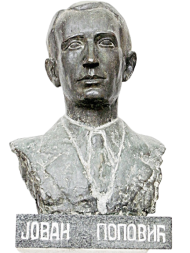              Николе Тесле 73,  21313 Сусек            Тел/ фах +381 212978026; +381 212978450:            osjovanpopovic@gmail.com               https://osjovanpopovicsusek.weebly.com/            Датум: 1.09.2023.            Број: 1-1РАСПОРЕД ЧАСОВА И ЗНАЧАЈНИХ ТЕРМИНА У   32    РАЗРЕДУ  У ШКОЛСКОЈ 2023-2024.ГОДИНИ   32 Раз. ПО.- ЛугДОПУНСКА  НАСТАВА : Словачки језик, МатематикаДОДАТНА НАСТАВА : МатематикаТЕРМИН ЗА ИНДИВИДУАЛНЕ РАЗГОВОРЕ С РОДИТЕЉИМА / ЗАКОНСКИМ ЗАСТУПНИЦИМА : Среда – 7. часОдељенски старешина :М.БАЂОНСКИПОНЕДЕЉАКУТОРАКСРЕДАЧЕТВРТАКПЕТАК1.МатематикаСловачки језикМатематикаЕнглески језикЕвангеистички веронаук2.Словачки језикМатематикаСловачки језикЕнглески језикСловачки језик3.Природа и друштвоЛиковна култураПрирода и друштвоСловачки језикМатематика4.Музичка култураЛиковна култураДигитални светМатематикаСрпски језик као  нематерњи5.Физичко и здравствено васпитањеСрпски језик као  нематерњиФизичко и здравствено васпитањеФизичко и здравствено васпитањеМузичко ритмичка секција6.Српски језик као  нематерњиДодатна наставаДопунска наставаЧас разредног старешинства7.